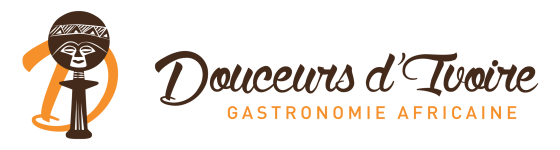 MENUAmuse-bouche:The yellow velvet verrine is composed of a tasty spiced plantain velouté Starter (Congo):The “kitoko” salad made from Safou fruit & chicken Main dish (Cote d’Ivoire):Creamy yam & plantain gratinSmoked mackerel fish served with a flavoursome tomatoes African aubergines sauce.Dessert (Kenya):The Wali, a coconut rice pudding topped with a crunchy grilled coconut & caramel opaline